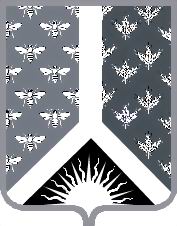 Кемеровская областьНовокузнецкий муниципальный районАдминистрация Новокузнецкого муниципального районаПОСТАНОВЛЕНИЕот 26.08.2019 № 164г. НовокузнецкО внесении изменений в постановление администрации Новокузнецкого муниципального района от 24.09.2015 № 155 «Об утверждении схемы размещения нестационарных торговых объектов на территории Новокузнецкого муниципального района»	Руководствуясь  Федеральным законом от 28.12.2009 № 381-ФЗ «Об основах государственного регулирования торговой деятельности в Российской Федерации», Законом Кемеровской области  от 28.01.2010 № 12-ОЗ «О государственном регулировании торговой деятельности», постановлением Коллегии Администрации Кемеровской области от 30.11.2010 № 530 «Об установлении порядка разработки и утверждения схемы размещения нестационарных торговых объектов органом местного самоуправления, определенным в соответствии с уставом соответствующего муниципального образования, а также порядка организации и проведения торгов на право заключения договоров на размещение нестационарных торговых объектов на землях или земельных участках, находящихся в государственной или муниципальной собственности, государственная собственность на которые не разграничена на территории Кемеровской области, без предоставления земельных участков и установления сервитута», статьей 40 Устава муниципального образования «Новокузнецкий муниципальный район»:1. Внести в постановление администрации Новокузнецкого муниципального района от 24.09.2015 № 155 «Об утверждении схемы размещения нестационарных торговых объектов на территории Новокузнецкого муниципального района» изменения, изложив приложение «Схема размещения нестационарных торговых объектов на территории Новокузнецкого муниципального района» в новой редакции, согласно приложению к настоящему постановлению.2. Опубликовать настоящее постановление в Новокузнецкой районной газете «Сельские вести» и разместить на официальном сайте муниципального образования «Новокузнецкий муниципальный район» www.admnkr.ru в информационно - телекоммуникационной сети «Интернет».3. Признать утратившими силу следующие постановления администрации Новокузнецкого муниципального района: 1) от 04.09.2017 № 160 «О внесении изменений в постановление администрации Новокузнецкого муниципального района от 24.09.2015 № 155 «Об утверждении схемы размещения нестационарных торговых объектов на территории Новокузнецкого муниципального района»;2) от 29.05.2017 № 110 «О внесении изменений в постановление администрации Новокузнецкого муниципального района от 24.09.2015 № 155 «Об утверждении схемы размещения нестационарных торговых объектов на территории Новокузнецкого муниципального района»;3) от 18.06.2018 № 85 «О внесении изменений в постановление администрации Новокузнецкого муниципального района от 24.09.2015 № 155 «Об утверждении схемы размещения нестационарных торговых объектов на территории Новокузнецкого муниципального района»;4) от 08.05.2019 № 78 «О внесении изменений в постановление администрации Новокузнецкого муниципального района от 24.09.2015 № 155 «Об утверждении схемы размещения нестационарных торговых объектов на территории Новокузнецкого муниципального района».4. Настоящее постановление вступает в силу со дня, следующего за днем его официального опубликования.5. Контроль за исполнением настоящего постановления возложить на заместителя главы Новокузнецкого муниципального района по экономике А.В. Гончарову.Глава Новокузнецкого муниципального района                                                      А.В. ШарнинПриложение к постановлению администрации Новокузнецкого муниципального районаот __________  № _______СХЕМАразмещения нестационарных торговых объектов на территории Новокузнецкого муниципального районаТекстовый раздел схемы:Заместитель главы  Новокузнецкого муниципального района по экономике                                                                                           А.В. ГончароваГрафический раздел схемы:                                                                                                                                            Фото А1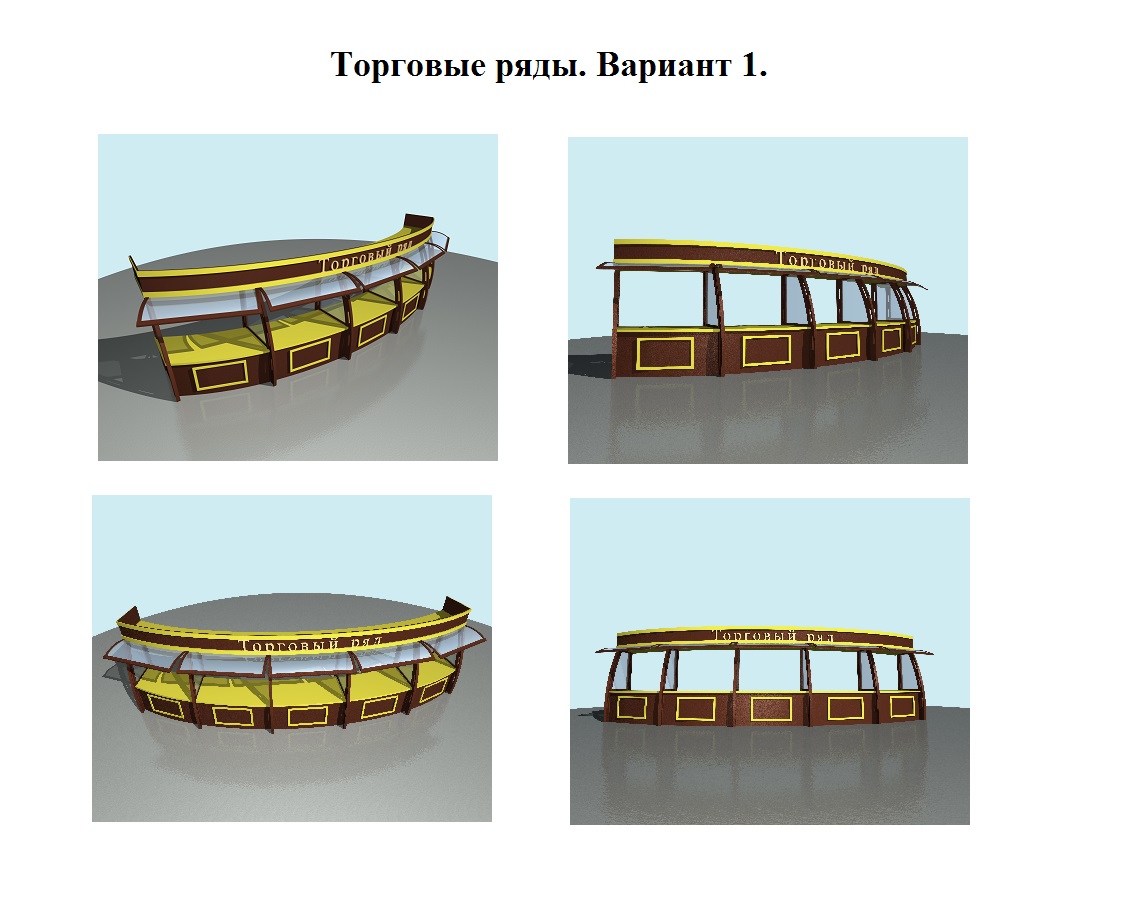 Фото А2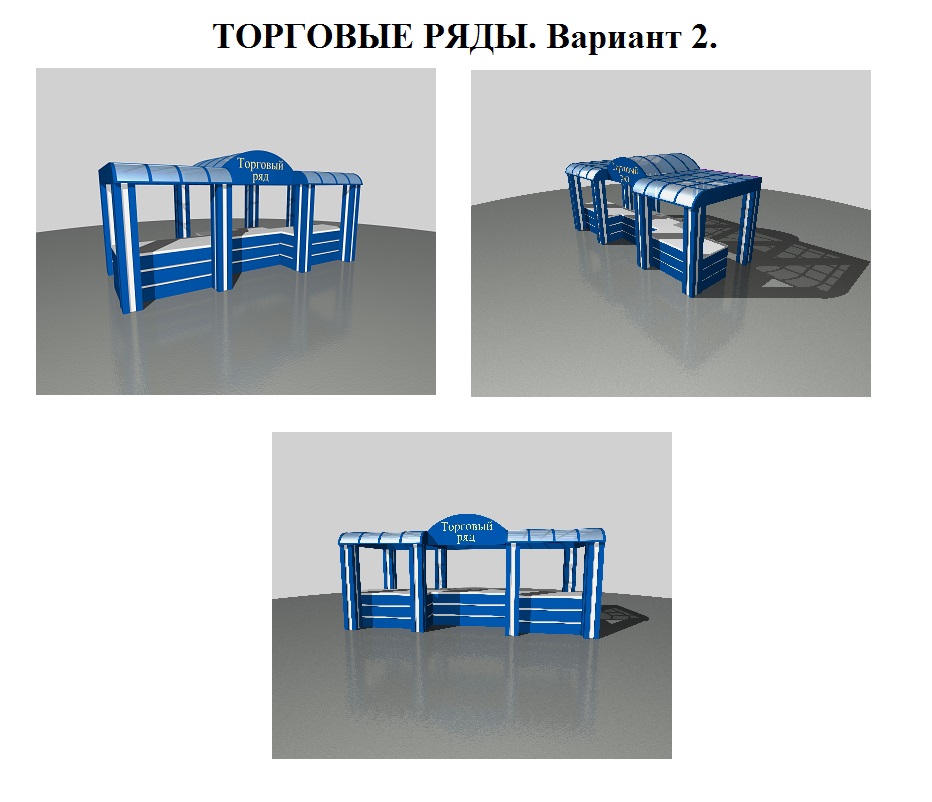 Фото В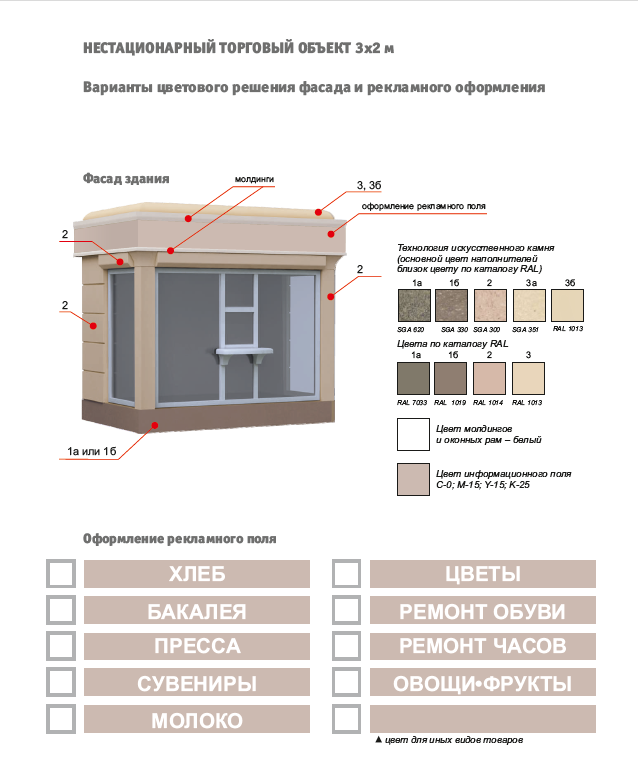 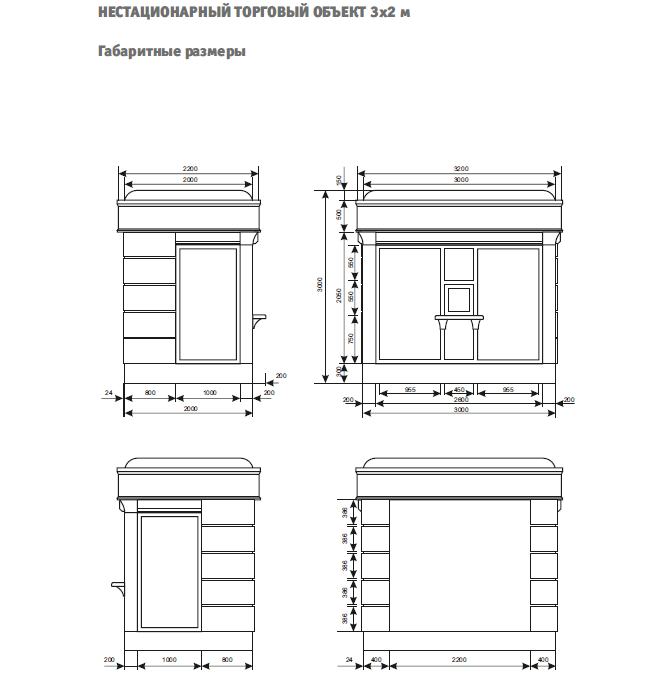 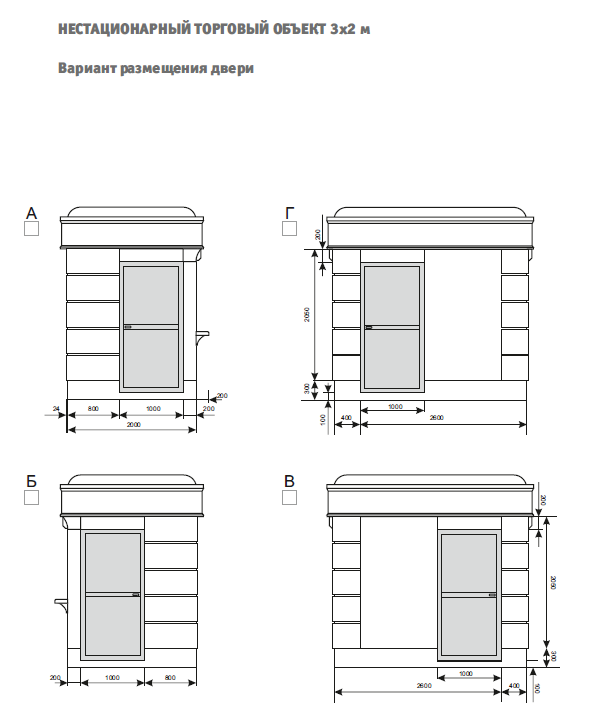 Фото СФото Д1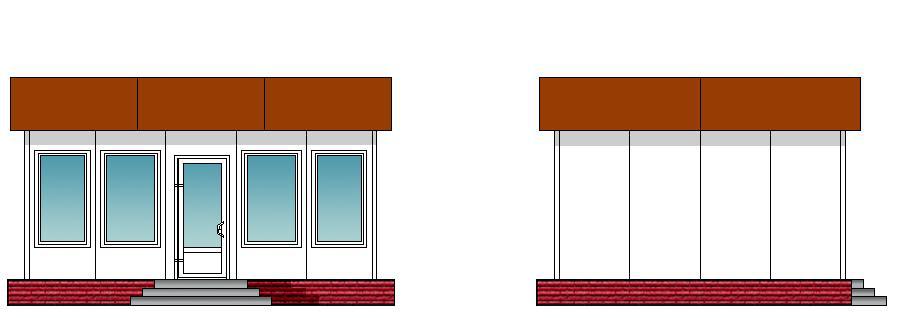 Фото Д2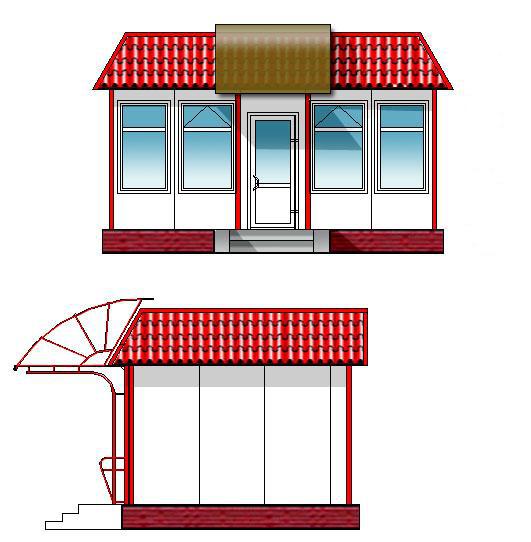 Фото Д3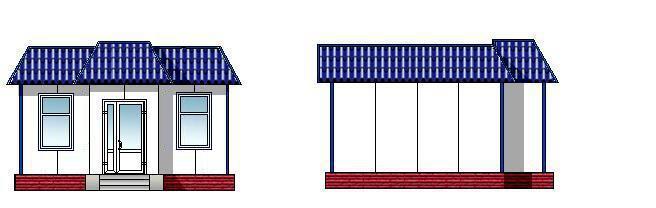 Фото Д4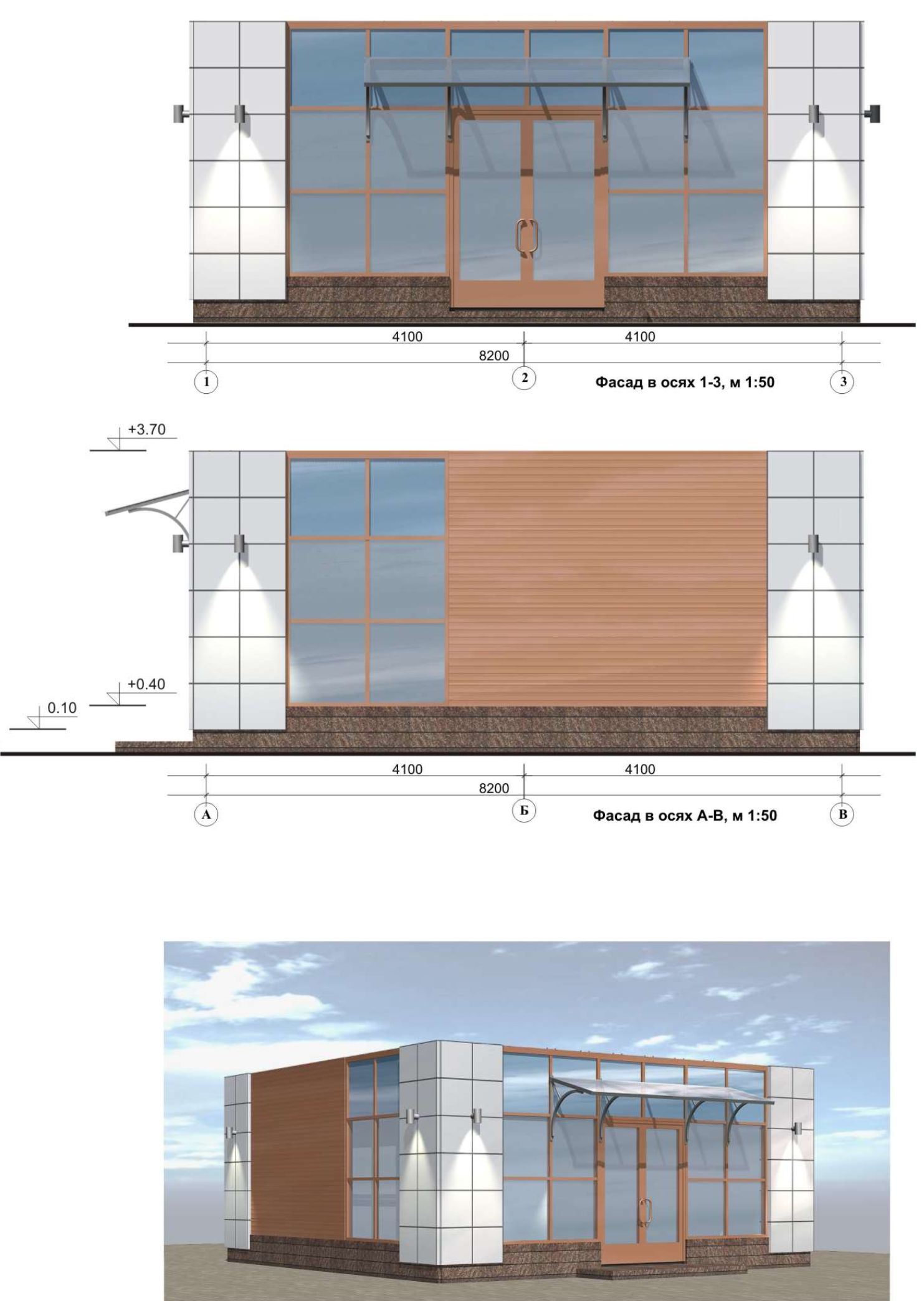 Фото Д5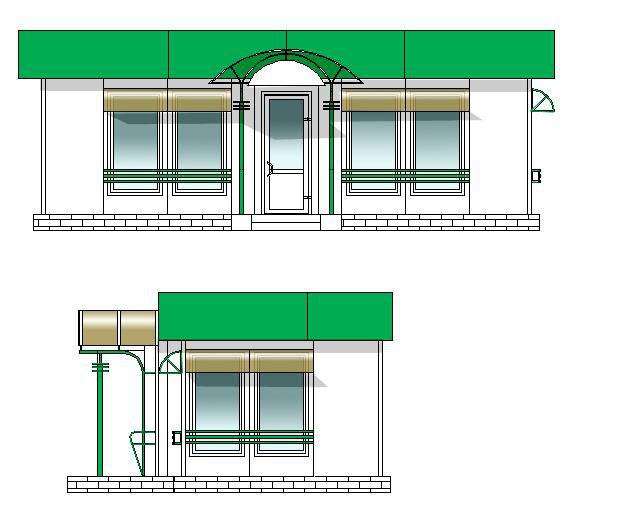 Заместитель главы  Новокузнецкого муниципального района по экономике                                                                                           А.В. Гончарова№п/пАдресные ориентиры размещения нестационарного торгового объектаСпециализация торговлиТип нестационарно-го торгового объектаПериод размещения нестационарно-го торгового объектаВид торговлиВнешний видПлощадь нестационарного торгового объекта,мИнформация об использовании нестационарного торгового объекта субъекта малого и среднего предпринимательстваЦентральное сельское поселение1. Существующие нестационарные торговые объектыЦентральное сельское поселение1. Существующие нестационарные торговые объектыЦентральное сельское поселение1. Существующие нестационарные торговые объектыЦентральное сельское поселение1. Существующие нестационарные торговые объектыЦентральное сельское поселение1. Существующие нестационарные торговые объектыЦентральное сельское поселение1. Существующие нестационарные торговые объектыЦентральное сельское поселение1. Существующие нестационарные торговые объектыЦентральное сельское поселение1. Существующие нестационарные торговые объектыЦентральное сельское поселение1. Существующие нестационарные торговые объекты1п. Тальжино (Ивановка), ул. ЦентральнаяПродовольственные товарыКиоскПостоянно Розничная Согласно фото: В15Субъект малого и среднего предпринимательства2ст. Карлык, 113 кмПродовольственные товарыКиоскЛетний периодРозничнаяСогласно фото: В12,5Субъект малого и среднего предпринимательства3с. Безруково, ул. Болотная, 8аСмешанные товарыПавильонПостоянно РозничнаяСогласно фото: Д1, Д2, Д3, Д4, Д525Субъект малого и среднего предпринимательства4с/о «Сосняки» в районе п. СарбалаПродовольственные товарыКиоск Летний периодРозничнаяСогласно фото: В7Субъект малого и среднего предпринимательства5п. Зеленый Луг, ул. Кирова, 15аПродовольственные товарыКиоск Постоянно РозничнаяСогласно фото: В10Субъект малого и среднего предпринимательства6с/о «Родники», в районе с. Муратово или СмирновкаСмешанные товарыПавильонЛетний период РозничнаяСогласно: Д1, Д2, Д3, Д4, Д518Субъект малого и среднего предпринимательства7о.п. 111 км. КарлыкПродовольственные товарыКиоскЛетний периодРозничнаяСогласно фото: В12Субъект малого и среднего предпринимательства8п. Ашмарино, ул. Карьерная, 7аПродовольственные товарыКиоскПостоянноРозничнаяСогласно фото: В10Субъект малого и среднего предпринимательства9с. Атаманово, ул. Береговая, 1аПродовольственные товарыТорговые рядыПостоянная Розничная Согласно фото: А1 или А235Субъект малого и среднего предпринимательства10с. Елань,ул. Алтайская, 4аПродовольственные товарыПавильонПостоянноРозничнаяСогласно: Д1, Д2, Д3, Д4, Д525Субъект малого и среднего предпринимательства11с. Безруково, возле переулка Болотный, 2 вдоль трассы Новокузнецк-МеждуреченскСельхозпродук цияТорговая площадкаЛетний периодРозничнаяСогласно фото: А1 или А215Субъект малого и среднего предпринимательства12п. Баевка, ул. ЗеленаяПродовольственные товарыПавильонПостоянноРозничнаяСогласно: Д1, Д2, Д3, Д4, Д515Субъект малого и среднего предпринимательства13с. Безруково, вблизи кладбищаРитуальные услугиКиоскПостоянноРозничнаяСогласно фото: В13Субъект малого и среднего предпринимательства14с. Красная Орловка, вблизи магазина по ул. 60 лет Октября, 1/1Продовольственные товарыТорговые рядыПостоянная Розничная Согласно фото: А1 или А220Субъект малого и среднего предпринимательства15с. Атаманово, ул. Центральная, 228аПродовольственные товарыПавильонПостоянноРозничнаяСогласно: Д1, Д2, Д3, Д4, Д540Субъект малого и среднего предпринимательства2. Резервируемые площади для дополнительных нестационарных объектов2. Резервируемые площади для дополнительных нестационарных объектов2. Резервируемые площади для дополнительных нестационарных объектов2. Резервируемые площади для дополнительных нестационарных объектов2. Резервируемые площади для дополнительных нестационарных объектов2. Резервируемые площади для дополнительных нестационарных объектов2. Резервируемые площади для дополнительных нестационарных объектов2. Резервируемые площади для дополнительных нестационарных объектов2. Резервируемые площади для дополнительных нестационарных объектов1с. Безруково, переулок Болотный, на въездеПродовольственные товарыПавильонПостоянноРозничнаяСогласно: Д1, Д2, Д3, Д4, Д515-100Субъект малого и среднего предпринимательства2п. Муратово, ул. Садовая, в районе дома 16Продовольственные товарыПавильонПостоянноРозничнаяСогласно: Д1, Д2, Д3, Д4, Д515-100Субъект малого и среднего предпринимательства3с. Атаманово, ул. Центральная, в районе дома 39Продовольственные товарыКиоскПостоянноРозничнаяСогласно фото: В6-10Субъект малого и среднего предпринимательства4с. Безруково, ул. Заречная, в районе дома 18Продовольственные товарыПавильонПостоянноРозничнаяСогласно: Д1, Д2, Д3, Д4, Д515-100Субъект малого и среднего предпринимательства5с. Красная Орловка, ул. 60 лет Октября в районе здания  1/1Продовольственные товарыПавильонПостоянноРозничнаяСогласно: Д1, Д2, Д3, Д415-100Субъект малого и среднего предпринимательства6п. Елань, ул. Школьная, в районе дома 8Продовольственные товарыКиоскПостоянноРозничнаяСогласно фото: В6-10Субъект малого и среднего предпринимательства7с. Ашмарино, напротив дома ул. Школьная, 78 Продовольственные товарыАвтолавкаСезонноРозничная25-30Субъект малого и среднего предпринимательства8п. Елань, ул. Усова, напротив пекарниСмешанные товарыТорговая площадка для ярмарок, торговых палаток и тд.СезонноРозничнаяСогласно фото: А1 или А2, С25-30Субъект малого и среднего предпринимательства9с. Безруково, в районе ул. Коммунальная, вдоль трассы Новокузнецк-МеждуреченскСельхозпродук цияТорговая площадкаЛетний периодРозничнаяСогласно фото: А1 или А225-30Субъект малого и среднего предпринимательства10с.  Боровково, вдоль трассы Новокузнецк-МеждуреченскСельхозпродук цияТорговая площадкаЛетний периодРозничнаяСогласно фото: А1 или А225-30Субъект малого и среднего предпринимательстваЗагорское сельское поселение1. Существующие нестационарные торговые объектыЗагорское сельское поселение1. Существующие нестационарные торговые объектыЗагорское сельское поселение1. Существующие нестационарные торговые объектыЗагорское сельское поселение1. Существующие нестационарные торговые объектыЗагорское сельское поселение1. Существующие нестационарные торговые объектыЗагорское сельское поселение1. Существующие нестационарные торговые объектыЗагорское сельское поселение1. Существующие нестационарные торговые объектыЗагорское сельское поселение1. Существующие нестационарные торговые объектыЗагорское сельское поселение1. Существующие нестационарные торговые объекты1с. Березово, ул. Центральная, 23аСмешанные товарыПавильонПостоянно РозничнаяСогласно: Д1, Д2, Д3, Д4, Д514Субъект малого и среднего предпринимательства2п. ЗагорскийСмешанные товарыТорговая площадка для ярмарок, торговых палаток и т.дВременноРозничнаяСогласно фото: А1 или А2, С20Субъект малого и среднего предпринимательства3с. Бунгур, вблизи кладбищаРитуальные услугиКиоскПостоянноРозничнаяСогласно фото: В12Субъект малого и среднего предпринимательства4с. БунгурСмешанные товарыТорговая площадка для ярмарок, установки торговых палаток и т.д.СезонноРозничнаяСогласно фото: А1 или А2, С20Субъект малого и среднего предпринимательства5п. Апанас, ул. ШкольнаяСмешанные товарыПавильонПостоянно РозничнаяСогласно: Д1, Д2, Д3, Д4, Д510Субъект малого и среднего предпринимательства6п. Алексеевка, ул. СолнечнаяСмешанные товарыПавильонПостоянно РозничнаяСогласно: Д1, Д2, Д3, Д4, Д510Субъект малого и среднего предпринимательста2. Резервируемые площади для дополнительных нестационарных объектов2. Резервируемые площади для дополнительных нестационарных объектов2. Резервируемые площади для дополнительных нестационарных объектов2. Резервируемые площади для дополнительных нестационарных объектов2. Резервируемые площади для дополнительных нестационарных объектов2. Резервируемые площади для дополнительных нестационарных объектов2. Резервируемые площади для дополнительных нестационарных объектов2. Резервируемые площади для дополнительных нестационарных объектов2. Резервируемые площади для дополнительных нестационарных объектов1п. Алексеевка (ориентир: ул. Солнечная, 7)Смешанные товарыКиоскПостоянноРозничнаяСогласно фото: В6-10Субъект малого и среднего предпринимательства2д. Мостовая (ориентир: ул. Школьная, 1)Смешанные товарыКиоскПостоянноРозничнаяСогласно фото: В6-10Субъект малого и среднего предпринимательства3д. Таловая (ориентир: ул. Центральная, 5а)Смешанные товарыКиоскПостоянноРозничнаяСогласно фото: ВСубъект малого и среднего предпринимательства4п. Рассвет (ориентир: ул. Центральная, 16а)Смешанные товарыПавильон ПостоянноРозничнаяСогласно: Д1, Д2, Д3, Д4, Д515-100Субъект малого и среднего предпринимательства5п. Подгорный (ориентир: ул. Центральная, 1а)Смешанные товарыКиоскПостоянноРозничнаяСогласно фото: В6-10Субъект малого и среднего предпринимательства6д. Шарап (ориентир: ул. Центральная, 2)Смешанные товарыКиоскПостоянноРозничнаяСогласно фото: В6-10Субъект малого и среднего предпринимательства7с. Березово (ориентир: ул. Школьная, 9б)Смешанная, сельхозпродук цияУличная торговля, палаткаСезонноРозничнаяСогласно: А1 или А2, С10-15Субъект малого и среднего предпринимательства8д. Таловая (ориентир: ул. Центральная, 5а)Смешанная, сельхозпродук цияУличная торговля, палаткаСезонноРозничнаяСогласно фото: А1 или А2, С10-15Субъект малого и среднего предпринимательства9д. Мостовая (ориентир: ул. Школьная, 1)Смешанная, сельхозпродук цияУличная торговля, палаткаСезонноРозничнаяСогласно фото: А1 или А2, С10-15Субъект малого и среднего предпринимательства10п. Подгорный (ориентир: ул. Центральная, 1)Смешанная, сельхозпродукцияУличная торговля, палаткаСезонноРозничнаяСогласно фото: А1 или А2, С10-15Субъект малого и среднего предпринимательства11с. Березово (ориентир: ул. Центральная, 9а)Смешанная, сельхозпродук цияУличная торговля, палаткаСезонноРозничнаяСогласно фото: А1 или А2, С10-15Субъект малого и среднего предпринимательства12с. Костенково (ориентир: ул. Центральная, 15а)Смешанная, сельхозпродук цияУличная торговля, палаткаСезонноРозничнаяСогласно фото: А1 или А2, С10-15Субъект малого и среднего предпринимательства13п. АпанасСмешанные товарыПавильон ПостоянноРозничная Согласно: Д1, Д2, Д3, Д4, Д515-100Субъект малого и среднего предпринимательства14с. Березово, ул. Центральная, 19аПродовольственные товарыПавильонПостоянно РозничнаяСогласно: Д1, Д2, Д3, Д4, Д515-100Субъект малого и среднего предпринимательстваКрасулинское  сельское поселениеСуществующие нестационарные торговые объектыКрасулинское  сельское поселениеСуществующие нестационарные торговые объектыКрасулинское  сельское поселениеСуществующие нестационарные торговые объектыКрасулинское  сельское поселениеСуществующие нестационарные торговые объектыКрасулинское  сельское поселениеСуществующие нестационарные торговые объектыКрасулинское  сельское поселениеСуществующие нестационарные торговые объектыКрасулинское  сельское поселениеСуществующие нестационарные торговые объектыКрасулинское  сельское поселениеСуществующие нестационарные торговые объектыКрасулинское  сельское поселениеСуществующие нестационарные торговые объекты1п. Металлургов, ул. Молодежная, 7бПродовольственные товарыКиоск-остановкаПостоянно РозничнаяСогласно фото: Д541Субъект малого и среднего предпринимательства2п. Металургов, ул. Молодежная, 8бОвощи-фруктыКиоск ПостоянноРозничнаяСогласно фото: В12Субъект малого и среднего предпринимательства3д. Митино, ул. Нагорная, 2аПродовольственные товарыКиоск ПостоянноРозничнаяСогласно фото: В8Субъект малого и среднего предпринимательства4п. Металлургов, ул. Молодежная, 149аПродовольственные товарыПавильонПостоянноРозничнаяСогласно фото: Д1, Д2, Д3, Д4, Д525Субъект малого и среднего предпринимательства5п. Металлургов, ул. Молодежная, во дворе 5-ти этажных домов 8 и 10Смешанные товарыТорговая площадка для ярмарок, установки торговых палаток и т.дСезонноРозничнаяСогласно фото: А1 или А2, С15Субъект малого и среднего предпринимательства6п. Сметанино, на въезде ул. ЦентральнаяПродовольственные товарыПавильонСезонноРозничнаяСогласно: Д1, Д2, Д3, Д4, Д528Субъект малого и среднего предпринимательства7с. Ильинка, в районе кладбищаРитуальные услугиКиоскПостоянноРозничнаяСогласно фото: В12Субъект малого и среднего предпринимательства8с. Ильинка, вблизи магазина по ул. Светлая, 7Автомойка самообслужива нияПостоянно60Субъект малого и среднего предпринимательства9п. Металургов, в 30 м на запад от жилого дома 8 по ул. МолодежнаяХлебобулочные изделияКиоск ПостоянноРозничнаяСогласно фото: В12Субъект малого и среднего предпринимательства10д. Шорохово, ул. Центральная, 7аСмешанные товарыПавильон ПостоянноРозничнаяСогласно фото: Д1, Д2, Д3, Д4, Д5 Площадь зем.участка 150 кв.мСубъект малого и среднего предпринимательства11с. УспенкаСмешанные товарыПавильон ПостоянноРозничнаяСогласно фото: Д1, Д2, Д3, Д4, Д515-100Субъект малого и среднего предпринимательства12с. Анисимово, ул. Центральная, 20АСмешанные товарыПавильонПостоянноРозничнаяСогласно фото: Д1, Д2, Д3, Д4, Д515-100Субъект малого и среднего предпринимательства2. Резервируемые площади для дополнительных нестационарных объектов2. Резервируемые площади для дополнительных нестационарных объектов2. Резервируемые площади для дополнительных нестационарных объектов2. Резервируемые площади для дополнительных нестационарных объектов2. Резервируемые площади для дополнительных нестационарных объектов2. Резервируемые площади для дополнительных нестационарных объектов2. Резервируемые площади для дополнительных нестационарных объектов2. Резервируемые площади для дополнительных нестационарных объектов2. Резервируемые площади для дополнительных нестационарных объектов1п. Восточный (рядом с домом 168)Смешанные товарыКиоскПостоянноРозничнаяСогласно фото: В6-10Субъект малого и среднего предпринимательства2п. Иганино (ориентир:напротив жилого дома по ул. Центральная 18, расположенном на земельном участке с KN 42:09:0704001:142)Смешанные товарыПавильон ПостоянноРозничнаяСогласно фото: Д1, Д2, Д3, Д4, Д515-100Субъект малого и среднего предпринимательства3с. Анисимово (ориентир: рядом с жилым домом, расположенном на земельном участке с KN 42:09:0802001:20 на ул. Центральная) Смешанные товарыПавильон ПостоянноРозничнаяСогласно фото: Д1, Д2, Д3, Д4, Д515-100Субъект малого и среднего предпринимательства4п. Веселый (ориентир: рядом с многоквартирным жилым домом, расположенном на земельном участке с KN 42:09:0803001:28 на ул. Вокзальная, 1а)Смешанные товарыКиоскПостоянноРозничнаяСогласно фото: В6-10Субъект малого и среднего предпринимательства5п. Казанково, ул. Юбилейная, 20, напротив жилого домаСмешанные товарыТорговая площадка для проведения ярмарок, установки торговых палаток и т.дВременноРозничнаяСогласно фото: А1 или А2, С25-30Субъект малого и среднего предпринимательства6с. Ильинка, ул. Ковригина, вблизи магазинаОбщественное питаниеЛетнее кафеЛетний период15-100Субъект малого и среднего предпринимательства7п. Степной, ул. Старцева, 3аОбщественное питаниеЛетнее кафеЛетний период15-100Субъект малого и среднего предпринимательства8с. Бедарево, ул. Центральная, 2аПродовольственные товарыПавильонПостоянноРозничнаяСогласно: Д1, Д2, Д3, Д4, Д15-100Субъект малого и среднего предпринимательства9с. Красулино, ул. Центральная, 2 площадь у магазинаСмешанные товарыТорговая площадка для ярмарок, торговых палаток и т.дВременноРозничнаяСогласно фото: А1 или А2, С25-30Субъект малого и среднего предпринимательстваКузедеевское сельское поселение1. Существующие нестационарные торговые объектыКузедеевское сельское поселение1. Существующие нестационарные торговые объектыКузедеевское сельское поселение1. Существующие нестационарные торговые объектыКузедеевское сельское поселение1. Существующие нестационарные торговые объектыКузедеевское сельское поселение1. Существующие нестационарные торговые объектыКузедеевское сельское поселение1. Существующие нестационарные торговые объектыКузедеевское сельское поселение1. Существующие нестационарные торговые объектыКузедеевское сельское поселение1. Существующие нестационарные торговые объектыКузедеевское сельское поселение1. Существующие нестационарные торговые объекты1п. Кузедеево, ул. Сосновая, 22аПродовольственные товарыПавильонПостоянно РозничнаяСогласно фото: Д1, Д2, Д3, Д4, Д530Субъект малого и среднего предпринимательства2п. Кузедеево, ул. Суворова, 1/1Продовольственные товарыПавильон Постоянно РозничнаяСогласно: Д1, Д2, Д3, Д4, Д528Субъект малого и среднего предпринимательства3п. Кузедеево, ул. Рябова, между двух магазиновПродовольственные товарыТорговые рядыПостоянно РозничнаяСогласно фото: А1 или А220Субъект малого и среднего предпринимательства4п. Кузедеево, ул. Рябова (около магазина ООО «Пять», трасса Кузедеево-Бийск)Продовольственные товарыПалаткаВременноРозничнаяСогласно фото: С10Субъект малого и среднего предпринимательства5п. Кузедеево, ул. Рябова (около кафе «Максим», трасса Кузедеево-Бийск)Смешанные товарыТорговая площадка для проведения ярмарок, торговых палаток и тд.ВременноРозничнаяСогласно фото: А1 или А2, С20Субъект малого и среднего предпринимательства6с. Лыс, ул. МираПродовольственные товарыПавильонПостоянноРозничнаяСогласно фото: Д1, Д2, Д3, Д4, Д540Субъект малого и среднего предпринимательства7п. Кузедеево, ул. Ленинская, 43 (территория ДК)Смешанные товарыТорговая площадка для проведения ярмарок, торговых палаток и тд.ВременноРозничнаяСогласно фото: А1 или А2, С20Субъект малого и среднего предпринимательства8п. Кузедеево (земельный участок  с KN 42:09:2601001:1881)Морожное КиоскПостоянно РозничнаяСогласно фото: В7Субъект малого и среднего предпринимательства9На пересчении улиц Кузбасская и Ленинская (напротив магазина по ул. Ленинская,6)МорожноеКиоск Постоянно Розничная Согласно фото: В7Субъект малого и среднего предпринимательства10п. Кузедеево, ул. Ленинская, 15аМясная продукцияПавильонПостоянноРозничнаяСогласно фото: Д1, Д2, Д3, Д4, Д540Субъект малого и среднего предпринимательства2. Резервируемые площади для дополнительных нестационарных объектов2. Резервируемые площади для дополнительных нестационарных объектов2. Резервируемые площади для дополнительных нестационарных объектов2. Резервируемые площади для дополнительных нестационарных объектов2. Резервируемые площади для дополнительных нестационарных объектов2. Резервируемые площади для дополнительных нестационарных объектов2. Резервируемые площади для дополнительных нестационарных объектов2. Резервируемые площади для дополнительных нестационарных объектов2. Резервируемые площади для дополнительных нестационарных объектов1п. Кузееево, ул. Советская, 27аСмешанные товарыПавильонПостоянноРозничнаяСогласно фото: Д1, Д2, Д3, Д4, Д515-100Субъект малого и среднего предпринимательства2п.Шартонка,трасса Новокузнецк-Таштагол,остановка ШартонкаСмешанные товарыПавильонПостоянноРозничнаяСогласно: Д1, Д2, Д3, Д4, Д515-100Субъект малого и среднего предпринимательства3п. Кандалеп, поворот на п. МунайСмешанные товарыПавильонПостоянноРозничнаяСогласно фото: Д1, Д2, Д3, Д4, Д515-100Субъект малого и среднего предпринимательства4п. Кузедеево, ул. Ленинская (возле магазина)Смешанные товарыТорговая площадка для ярмарок, торговых палаток и тд.ВременноРозничнаяСогласно фото: А1 или А2, С25-30Субъект малого и среднего предпринимательства5п. Кузедеево, ул. Ленинская, 43 (территория ДК)Смешанные товарыТорговая площадка для ярмарок, торговых палаток и тд.ВременноРозничнаяСогласно фото: А1 или А2, С25-30Субъект малого и среднего предпринимательства6в районе Сары-ЧумышСмешанная, сельхозпродукцияТорговая площадка для ярмарок, торговых палаток и тд.ВременноРозничнаяСогласно фото: А1 или А2, С25-30Субъект малого и среднего предпринимательства7в районе п. Кандалеп, напротив земельного  участка с KN 42:09:0402001:129Смешанные товарыТорговая площадка для ярмарок, торговых палаток и тд.ВременноРозничнаяСогласно фото: А1 или А2, С25-30Субъект малого и среднего предпринимательства8п. Новостройка, трасса Новокузнецк-Таштагол, остановка ЮбилейнаяСмешанные товарыПавильон-остановкаПостоянноРозничнаяСогласно фото: Д515-100Субъект малого и среднего предпринимательства9п. Кузедеево, ул. Советская (около магазина «Восход»)Смешанные товарыПавильонПостоянноРозничнаяСогласно: Д1, Д2, Д3, Д4, Д515-100Субъект малого и среднего предпринимательства10с. Лыс, ул. ЦентральнаяСмешанные товарыПавильонПостоянноРозничнаяСогласно фото: Д1, Д2, Д3, Д4, Д515-100Субъект малого и среднего предпринимательства11п. Осман, ул. Речная (у железнодорожного  вокзала)Смешанные товарыПавильонПостоянноРозничнаяСогласно: Д1, Д2, Д3, Д4, Д515-100Субъект малого и среднего предпринимательстваСосновское сельское поселение1. Существующие нестационарные торговые объектыСосновское сельское поселение1. Существующие нестационарные торговые объектыСосновское сельское поселение1. Существующие нестационарные торговые объектыСосновское сельское поселение1. Существующие нестационарные торговые объектыСосновское сельское поселение1. Существующие нестационарные торговые объектыСосновское сельское поселение1. Существующие нестационарные торговые объектыСосновское сельское поселение1. Существующие нестационарные торговые объектыСосновское сельское поселение1. Существующие нестационарные торговые объектыСосновское сельское поселение1. Существующие нестационарные торговые объекты1п. Федоровка, ул. Барнаульская, 16Смешанные товарыПавильон ПостоянноРозничнаяСогласно: Д1, Д2, Д3, Д4, Д514Субъект малого и среднего предпринимательства2п. КульчаныПродовольственные товарыКиоск Летний периодРозничнаяСогласно фото: В8Субъект малого и среднего предпринимательства3п. КульчаныПродовольственные товарыПавильонПостоянно РозничнаяСогласно: Д1, Д2, Д3, Д4, Д512Субъект малого и среднего предпринимательства4п. Гавриловка, ул. Молодежная, 7Продовольственные товарыКиоск Постоянно РозничнаяСогласно фото: В8Субъект малого и среднего предпринимательства5п. Нижние Кинерки, ул. Центральная, 32Продовольственные товарыКиоск Летний периодРозничнаяСогласно фото: В12Субъект малого и среднего предпринимательства6п. Таргайский д/о, ул. Лесная, 5аПродовольственные товарыКиоск ПостоянноРозничнаяСогласно фото: В6Субъект малого и среднего предпринимательства7с. Сосновка, ул. Калинина, 61гПериодические печатные изданияКиоск-газетыПостоянноРозничнаяСогласно фото: В8Субъект малого и среднего предпринимательства8с. Сосновка, ул. Калинина, 61вМороженноеКиоскПостоянноРозничнаяСогласно фото: В8Субъект малого и среднего предпринимательства9с. Сосновка, ул. Калинина, 48аХлебобулочные изделияКиоск ПостоянноРозничнаяСогласно фото: В10Субъект малого и среднего предпринимательства10с. Сосновка, ул. Калинина, 61аПродовольственные товарыПавильонПостоянноРозничнаяСогласно фото: Д1, Д2, Д3, Д4, Д540Субъект малого и среднего предпринимательства11с. Сосновка, ул. Калинина, 61бПродовольственные товарыПавильонПостоянноРозничнаяСогласно фото: Д1, Д2, Д3, Д4, Д535Субъект малого и среднего предпринимательства12с. Сосновка, в районе ул. Кузнецкая, 7Продовольственные товарыТорговые рядыСезонноРозничнаяСогласно фото: А1 или А230Субъект малого и среднего предпринимательства13п. Кульчаны, ост. Солнечный, ул. Сибиряков-Добровольцев, 19бХлебная продукция, кондитерские изделияКиоск ПостоянноРозничнаяСогласно фото: В10Субъект малого и среднего предпринимательства14с. Букино, ул. Центральная, 6аПродовольственные товарыКиоскПостоянноРозничнаяСогласно фото: В10Субъект малого и среднего предпринимательства15д. Михайловка, ул. Центральная, 8аПродовольственные товарыКиоскПостоянноРозничнаяСогласно фото: В8Субъект малого и среднего предпринимательства16п. Тайлеп, ул. Центральная, 22аПродовольственные товарыКиоскПостоянноРозничнаяСогласно фото: В10Субъект малого и среднего предпринимательства17в районе с. Сосновка, вдоль автодороги (ориентир: на земельном участке с KN 42:09:1515002:1073, земля в собственности)Фрукты, овощи, придорожное кафеПавильонПостоянноРозничнаяСогласно фото: Д1, Д2, Д3, Д4, Д540Субъект малого и среднего предпринимательства18с. Куртуково, ул. Зорькина, 49бПродовольственные товарыПавильонПостоянноРозничнаяСогласно фото: Д1, Д2, Д3, Д4, Д520Субъект малого и среднего предпринимательства19с. Сосновка, ул. Калинина, 48Продовольственные товарыПавильонПостоянноРозничнаяСогласно: Д1, Д2, Д3, Д4, Д540Субъект малого и среднего предпринимательства20в районе с. Сосновка, вдоль автодороги (ориентир: на земельном участке с KN 42:09:1515002:1194)Магазин,придорожное кафеПавильонПостоянноРозничнаяСогласно: Д1, Д2, Д3, Д4, Д525Субъект малого и среднего предпринимательства21в районе с. Сосновка, вдоль автодороги (ориентир: на земельном участке с KN 42:09:1515002:1014)Продовольственные товарыТорговые рядыПостоянноРозничнаяСогласно фото: А1 или А210Субъект малого и среднего предпринимательства22в районе с. Сосновка, вдоль автодороги (ориентир: на земельном участке с KN  42:09:1515002:260)Овощи, фруктыПавильонПостоянноРозничнаяСогласно фото: Д1, Д2, Д3, Д4, Д510Субъект малого и среднего предпринимательства2. Резервируемые площади для дополнительных нестационарных объектов2. Резервируемые площади для дополнительных нестационарных объектов2. Резервируемые площади для дополнительных нестационарных объектов2. Резервируемые площади для дополнительных нестационарных объектов2. Резервируемые площади для дополнительных нестационарных объектов2. Резервируемые площади для дополнительных нестационарных объектов2. Резервируемые площади для дополнительных нестационарных объектов2. Резервируемые площади для дополнительных нестационарных объектов2. Резервируемые площади для дополнительных нестационарных объектов1п. Пушкино, ул. Коноба, 13 (за автобусной остановкой)Продовольственные товарыКиоскПостоянноРозничнаяСогласно фото: В6-10Субъект малого и среднего предпринимательства2с. Сосновка, ул. Туркменская, 54Б (напротив кафе «Гурия»)Смешанные товарыТорговая площадка для ярмарок, торговых палаток и тд.ВременноРозничнаяСогласно фото: А1 или А2, С25-30Субъект малого и среднего предпринимательства3с. Сосновка, ул. Советская, 3 (напротив дома)Продовольственные товарыПавильонПостоянноРозничнаяСогласно фото: Д1, Д2, Д3, Д4, Д515-100Субъект малого и среднего предпринимательства4с. Малиновка, между ул. Центральная и ул. ЛевобережнаяПродовольственные товарыПавильонПостоянноРозничнаяСогласно фото: Д1, Д2, Д3, Д4, Д515-100Субъект малого и среднего предпринимательства5д. Михайловка, ул. Зеленая, 5Продовольственные товарыКиоскПостоянноРозничнаяСогласно фото: В6-10Субъект малого и среднего предпринимательства6п. Гавриловка, ул. ЦентральнаяПродовольственные товарыКиоск Постоянно РозничнаяСогласно фото: В6-10Субъект малого и среднего предпринимательстваТерсинское сельское поселение1. Существующие нестационарные торговые объектыТерсинское сельское поселение1. Существующие нестационарные торговые объектыТерсинское сельское поселение1. Существующие нестационарные торговые объектыТерсинское сельское поселение1. Существующие нестационарные торговые объектыТерсинское сельское поселение1. Существующие нестационарные торговые объектыТерсинское сельское поселение1. Существующие нестационарные торговые объектыТерсинское сельское поселение1. Существующие нестационарные торговые объектыТерсинское сельское поселение1. Существующие нестационарные торговые объектыТерсинское сельское поселение1. Существующие нестационарные торговые объекты1п. Чистогорский, 35ВНепродовольст венные товары, цветыПавильонПостоянноРозничнаяСогласно: Д1, Д2, Д3, Д4, Д540Субъект малого и среднего предпринимательства2с. Сидорово, ул. Механизаторов, 1аПродовольственные товарыПавильон Постоянно РозничнаяСогласно: Д1, Д2, Д3, Д4, Д520Субъект малого и среднего предпринимательства3п. Чистогорский, 26вГазетно-журнальныйКиоск Постоянно РозничнаяСогласно фото: В8Субъект малого и среднего предпринимательства4п. Чистогорский, 36аОдеждаПавильонПостоянноРозничнаяСогласно: Д1, Д2, Д3, Д4, Д515Субъект малого и среднего предпринимательства5с. Славино, ул. Новоселов, 14аПродовольственные товарыПавильон Постоянно РозничнаяСогласно: Д1, Д2, Д3, Д4, Д518Субъект малого и среднего предпринимательства6п. Увал, ул. КрайняяПродовольственные товарыПалатка СезонноРозничнаяСогласно фото: С8Субъект малого и среднего предпринимательства7п. Чистогорский, 36Продовольственные товарыПавильон Постоянно РозничнаяСогласно: Д1, Д2, Д3, Д4, Д520Субъект малого и среднего предпринимательства8п. Чистогорский, земельный участок с KN 42:09:1727001 (около социального рынка)МороженноеКиоскПостоянно РозничнаяСогласно фото: В10Субъект малого и среднего предпринимательства9п. Чистогорский, ул. Придорожная, 5Продовольственные товары, выпечкаПавильон Постоянно РозничнаяСогласно: Д1, Д2, Д3, Д4, Д550Субъект малого и среднего предпринимательства10п. Чистогорский, ул. Придорожная, 6Смешанные товарыПавильонПостоянноРозничнаяСогласно:Д1, Д2, Д3, Д4, Д550Субъект малого и среднего предпринимательстваРезервируемые площади для дополнительных нестационарных объектовРезервируемые площади для дополнительных нестационарных объектовРезервируемые площади для дополнительных нестационарных объектовРезервируемые площади для дополнительных нестационарных объектовРезервируемые площади для дополнительных нестационарных объектовРезервируемые площади для дополнительных нестационарных объектовРезервируемые площади для дополнительных нестационарных объектовРезервируемые площади для дополнительных нестационарных объектовРезервируемые площади для дополнительных нестационарных объектов1п. Чистогорский, 22вПродовольственные товарыПавильон Постоянно РозничнаяСогласно фото: Д1, Д2, Д3, Д4, Д515-100Субъект малого и среднего предпринимательства2с. Славино, ул. Новоселов (рядом с земельным участком с KN 42:09:1727001:646)Смешанная, сельхозпродук цияТорговая площадка для ярмарок, торговых палаток и тд.ВременноРозничнаяСогласно фото: А1 или А2, С25-30Субъект малого и среднего предпринимательства3п. Чистогорский, рядом с п. Чистогорский,  26а (земельный участок с KN 42:09:1727001:646)Смешанная, сельхозпродук цияТорговая площадка для ярмарок, торговых палаток и тд.ВременноРозничнаяСогласно фото: А1 или А2, С25-30Субъект малого и среднего предпринимательства4п. Загадное (возле ул. Центральная, 21а)Смешанная, сельхозпродук цияПавильон,торговая площадка для ярмарок, торговых палаток и тд.ВременноРозничнаяСогласно фото: А1 или А2, С15-100Субъект малого и среднего предпринимательства5с. Сидорово, около остановки (рядом с земельным участком с KN 42:09:1701001:514, адрес с. Сидорово ул. Куюкова, 31)Продовольственные товарыПавильон Постоянно РозничнаяСогласно фото: Д1, Д2, Д3, Д4, Д515-100Субъект малого и среднего предпринимательства6п. Чистая грива (рядом с земемельным участком с KN 42:09:1713001:437, адрес п. Чистая Грива, 67в)Продовольственные товарыКиоскПостоянно РозничнаяСогласно фото: В6-10Субъект малого и среднего предпринимательства7п.ст. Бардина (рядом с земельным участком с KN 42:09:1716001:1025, адрес п.ст. Бардина, ул. Вокзальная, 7-2)Продовольственные товарыПавильон Постоянно РозничнаяСогласно фото: Д1, Д2, Д3, Д4, Д515-100Субъект малого и среднего предпринимательства8п.ст. Керегеш (рядом с земельным участком с KN 42:09:1705001:49, адрес п. ст. Керегеш, ул. Вокзальная, 1)Продовольственные товарыКиоскПостоянно РозничнаяСогласно фото: В6-10Субъект малого и среднего предпринимательства9дорога Чистогорск-Чистая Грива, на въезде в п. Чистая ГриваСмешанная, сельхозпродук цияТорговая площадка для ярмарок, торговых палаток и тд.ВременноРозничнаяСогласно фото: А1 или А2, С25-30Субъект малого и среднего предпринимательства10с. Сидорово, ул. Куюкова (рядом с земельным участком с KN 42:09:170001:68, с. Сидорово, ул. Куюкова, 19)Смешанная, сельхозпродук цияТорговая площадка для ярмарок, торговых палаток и тд.ВременноРозничнаяСогласно фото: А1 или А2, С25-30Субъект малого и среднего предпринимательства11п. Осиновое Плесо, ул. Пролетарская, 1Г (рядом с земельным участком с KN 42:09:18001001:792 п. Осиновое Плесо, ул. Пролетарская, 1а)Смешанная, сельхозпродук цияТорговая площадка для ярмарок, торговых палаток и тдВременноРозничнаяСогласно фото: А1 или А2, С25-30Субъект малого и среднего предпринимательства12п. Мутный, ул. Центральня, 4а (рядом с домом по ул. Центральная, 4)Продовольственные товарыПавильон Постоянно РозничнаяСогласно: Д1, Д2, Д3, Д4, Д515-100Субъект малого и среднего предпринимательства13с. Краснознаменка, ул. Центральная, 16а (рядом с земельным участком с KN 42:09:1706001:176 в с. Краснознаменка, ул. Центральная, 15)Продовольственные товарыПавильон Постоянно РозничнаяСогласно фото: Д1, Д2, Д3, Д4, Д515-100Субъект малого и среднего предпринимательства14п. Увал, ул. Крайняя 5а (рядом с домом по ул. Крайняя, 5)Продовольственные товарыПавильон Постоянно РозничнаяСогласно фото: Д1, Д2, Д3, Д4, Д515-100Субъект малого и среднего предпринимательства15п. Усть-Аскарлы, ул. Центральная, 17б (рядом с земельным участком с KN 42:09:18006001:394 в п. Усть-Аскарлы, ул. Центральная, 17-2)Продовольственные товарыПавильон Постоянно РозничнаяСогласно фото: Д1, Д2, Д3, Д4, Д515-100Субъект малого и среднего предпринимательства16п. Чистогорский (на площади)Общественное питаниеЛетнее кафеСезонно15-100Субъект малого и среднего предпринимательства17п. Чистогорский, 22аТовары для садоводовПавильон Постоянно РозничнаяСогласно: Д1, Д2, Д3, Д4, Д515-100Субъект малого и среднего предпринимательства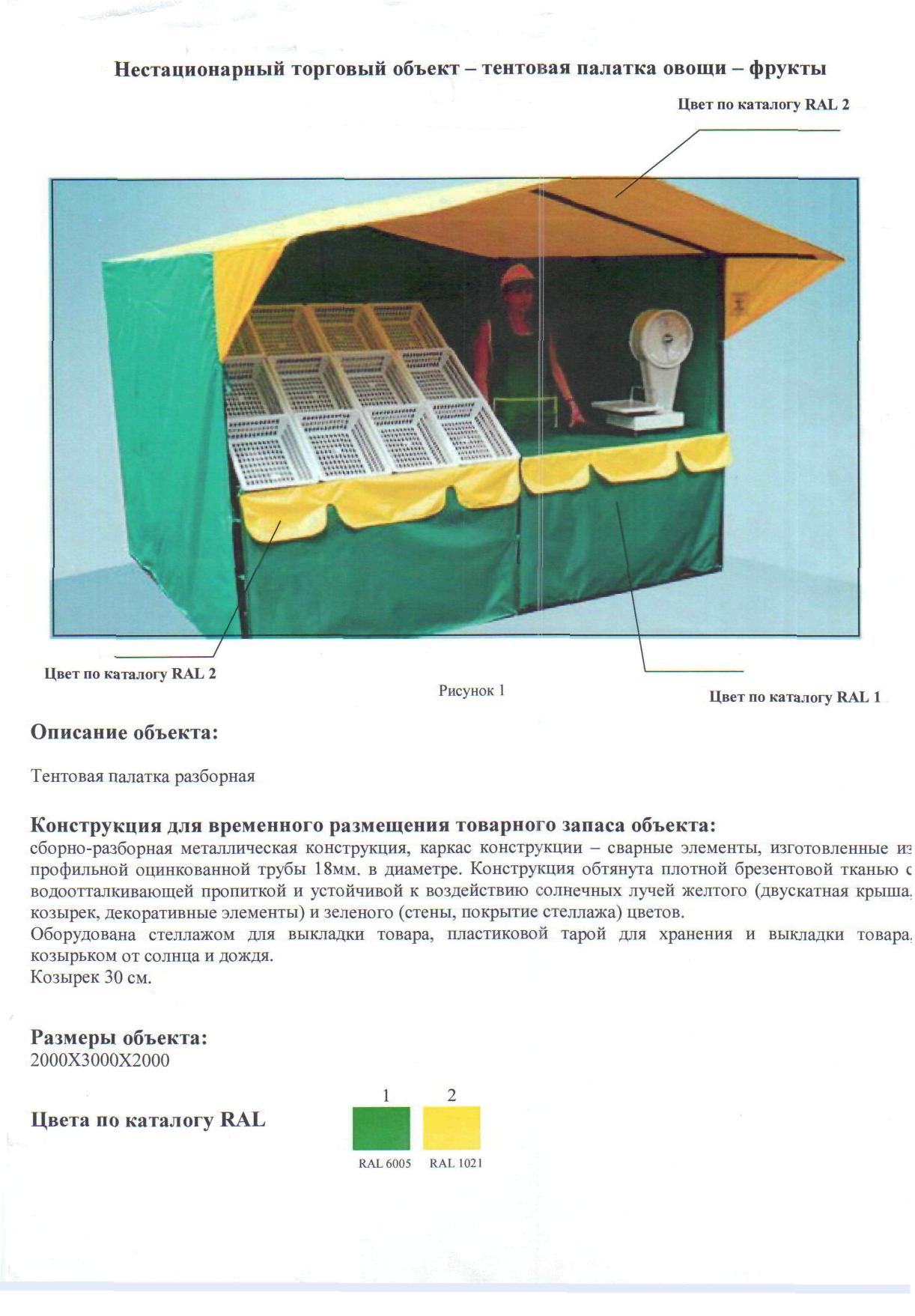 